garik@aprank.ru 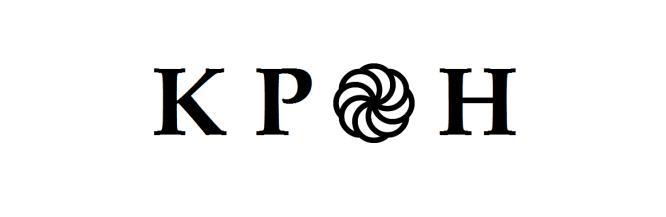 8-499-709-91-63                              Отрезные диски «Луга»  115/1.2 – 13р     коробка 400шт -  12р за шт.125/0.8  - 13р     коробка 400шт – 12,5р за шт.125/1.0  - 13р     коробка 400шт – 12,5р за шт.125/1.2  - 13р     коробка 400шт -  12,5р за шт.125/1.6  - 14р     коробка 400шт -  13,5р за шт.125/2.5  - 16р     коробка 200шт -  15,5р за шт. 125/6     - 35р     коробка 80шт   - 32р за шт.230/1.6  - 32р    от 300шт  30р за шт. 230/2.5  - 36р    От 200шт.  35р. От 500шт 34.8